Kære skolelærere i 1, klassetrin
Brandforebyggelse på skoleskemaet i uge 40 Kampagnen ”Ild – En farlig ven” finder sted i uge 40 og jeres klasse har nu muligheden for at få en oplevelse udover det sædvanlige. Østjyllands Brandvæsen inviterer hermed jeres 1. klasser til at besøge en brandstation og lære om brandsikkerhed fra en rigtig brandmand.Beredskabsstyrelsen udsendte tidligere i år e-mails til landets grundskoler med tilbud om, at de kunne bestille gratis materiale til undervisning i brand. ”Ild – En farlig ven” er undervisningsmaterialer om ild og brand, målrettet elever i 1. klasse. Materialerne udfordrer eleverne til at diskutere brandrelaterede problemstillinger og fordrer op til interaktion og refleksion i læringsprocessen. I finder mere info her, hvor der også findes et link til bestilling af undervisningsmateriale:http://brs.dk/forebyggelse/brand/kampagner/ildenfarligven/Pages/ildenfarligven.aspxMed udgangspunkt i undervisningsmaterialet ”Ild – En farlig ven”, vil Østjyllands Brandvæsen invitere jeres 1. klasser til et spændende besøg på en af Østjyllands Brandvæsens brandstationer. Beregn at bruge mellem 1-2 timer på besøget. I kan besøge:Brandstationen i Odder – mandag den 28. september.Brandstationen i Ry – mandag den 28. september Brandstationen i Hørning – tirsdag den 29. septemberBrandstationen i Skanderborg – onsdag den 30. septemberUddannelsescenteret i Skejby/Aarhus – torsdag den 1. oktoberUnder jeres besøg vil børnene blandt andet lære om:Hvad man skal gøre, hvis det brænder?Hvordan er det lige en brandmand ser ud, når de skal ud og slukke en brand?Hvordan kan man også opdage ildebrand? Med røgalarm!Prøve en pulverslukker, eller måske en rigtig brandslange!Se en brandmand slukke en lille brand.Det er vigtigt, at I har gennemgået materialet fra Beredskabsstyrelsen inden besøget, så børnene er godt forberedt.TilmeldingTilmelding på: ahj@ostbv.dk senest tirsdag den 18. august kl. 10Anfør venligst i tilmelding, 
1) hvilken station I ønsker at besøge 
2) hvor mange klasser I kommer
3) hvor mange elever og lærere, der deltager fra jeres skole.Tilmeldingen sker efter ”først til mølle”, da der er risiko for flere tilmeldinger end der er plads til. Vi forventer at lave et kl. 9:30 – 11:00 hold og evt. et 12:00-13:30 hold, alt efter antallet af tilmeldinger.Når tilmeldingsfristen er udløbet, vender vi tilbage med nærmere oplysninger om arrangementet, blandt andet det endelige program og en møde- og tidsplan.Vær opmærksom på, at alarmen kan lyde midt i undervisningen. I det tilfælde kan vi risikere at blive nødt til at rykke ud og slukke ildebrand.Vi glæder os meget til at se jer, og I er velkomne til at kontakte os, hvis I har spørgsmål.Ved spørgsmål kan i kontakte Beredskabsinspektør, Anders H. Jensen, på mail, ahj@ostbv.dk Med venlig hilsenØstjyllands Brandvæsen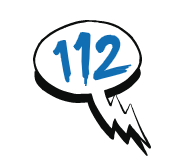 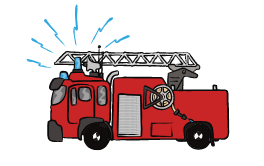 